Topic 12 – Nuclear ChemistryLesson 3 – Half-LifeTerms to KnowHalf Life –Half Life Periods –Length of Time –Original Mass –Remaining Mass –Fraction Remaining –Decay Graph –Tracer –Nuclear Wastes and Radiation –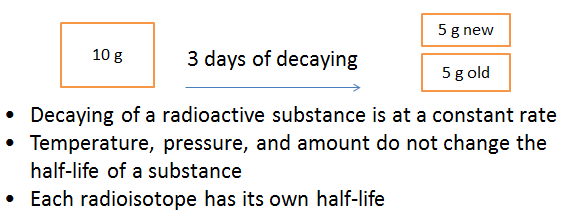 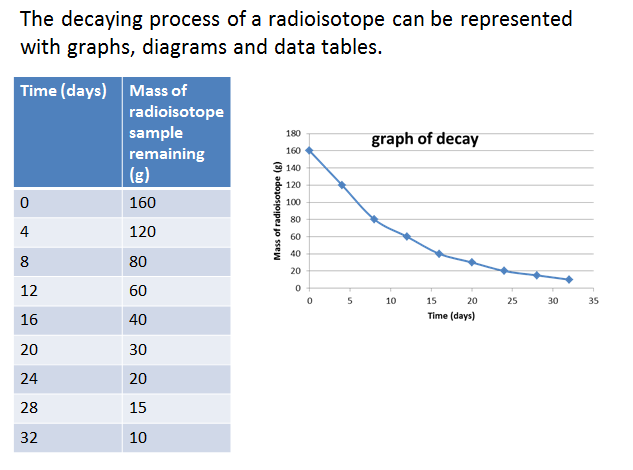 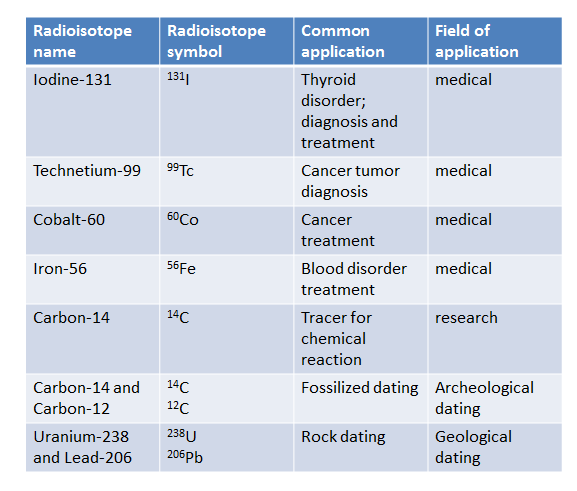 